Литературные премии 2015 года: обзор / МБУК "ЦБ Яковлевского района"; Метод.-библиогр. отд.; сост. Н.В. Каланчина, оформление Т.С. Лаздовская. - Строитель, 2015. - 12с.Лауреаты премий 2015 года«Литература - это совесть общества, его душа...»Д. С. ЛихачёвУважаемый читатель!Обзор «Литературные премии 2015 года» познакомит вас с лучшей литературой года, поможет выбрать книги для серьёзного чтения.	Наше знакомство с лауреатами престижных премий начнём с самой значимой - Нобелевской премии.Нобелевская премия по литературе	Нобелевская премия по литературе — престижная награда, ежегодно вручаемая Нобелевским фондом за достижения в области литературы. Одна из пяти Нобелевских премий, учреждённых Альфредом Нобелем в его завещании, Нобелевская премия является самой важной наградой практически для любого писателя. Несмотря на щедрую россыпь русских гениев литературы, только пятерым из них удалось получить высшую награду.	Первым русским литератором, получившим Нобелевскую премию, стал в 1933 году Иван Алексеевич Бунин (1873-1956). Премия была присуждена ему «за правдивый артистический талант, с которым он воссоздал в прозе типичный русский характер».	Борису Леонидовичу Пастернаку (1890-1960) Нобелевская премия была присуждена в 1958 году «за значительные достижения в современной1лирической поэзии, а также за продолжение традиций великого русского эпического романа»Михаил Александрович Шолохов (1905-1984) получил Нобелевскую премию в 1965 году «за художественную силу и цельность эпоса о донском казачестве в переломное для России время».Александр Исаевич Солженицын (1918-2008) - в 1970 году «за нравственную силу, почерпнутую в традиции великой русской литературы», а в 1987 году премия была присуждена Иосифу Александровичу Бродскому (1940-1996) «За всеобъемлющую литературную деятельность, отличающуюся ясностью мысли и поэтической интенсивностью»8 октября 2015 года в Стокгольме назвали победителя Нобелевской премии по литературе 2015 г. Впервые за последние 28 лет премию в этой номинации присудили русскоязычному автору — белорусской писательнице Светлане Алексиевич. Премия была присуждена с формулировкой: «за многоголосое звучание её прозы и увековечивание страдания и мужества».Светлана   Александровна   Алексиевич   — классик современной русской литературы. Родилась 31 мая 1948 года. Основной жанр писательницы — документалистика. В своих произведениях -«У войны не женское лицо», «Чернобыльская молитва», «Цинковые мальчики», «Время секонд-хэнд» и «Последние свидетели» - она пишет о людях со сложными судьбами, опираясь при этом на реальные события. Книги белорусской писательницы стали настолько известны, что на их основе снимают фильмы и ставят спектакли. Стоит также отметить, что произведения обладательницы Нобелевской премии по литературе переведены на 35 языков.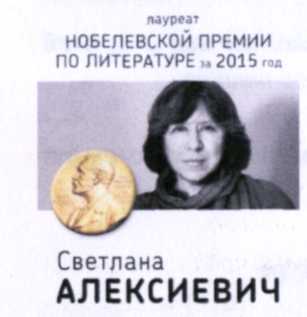 В фонде центральной библиотеки имеются все выше упомянутые книги Светланы Алексиевич.В прошлом году Нобелевскую премию по литературе получил французский писатель Патрик Модиано. В 2015 году претендентами на Нобелевскую премию были такие авторы, как: японский писатель-Харуки2Мураками, писатель из Кении Нгуи Ва Тхионго, норвежский драматург Юн Фоссе, американский писатель Филипп Рот, писатель из Австрии Петер Хандке.Литературная премия «Русский Букер»Премия "Русский Букер" основана в 1991 г. как первая негосударственная премия в России после 1917 г. Присуждаемая ежегодно за лучший роман года на русском языке, она завоевала и сохраняет репутацию самой престижной литературной премии страны. Цель премии — привлечь внимание читающей публики к серьезной прозе, обеспечить коммерческий успех книг, утверждающих традиционную для русской литературы гуманистическую систему ценностей.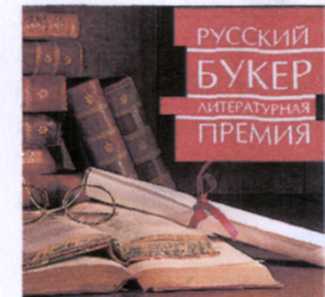 Ранее победителями премии были: Булат Окуджава - «Упразднённый театр», Людмила Улщкая - «Казус Кукоцкого», Василий Аксёнов -«Вольтерьянцы и вольтерьянки», Михаил Елизаров - «Библиотекарь», Елена Чижова - «Время женщин».Лауреатом литературной премии «Русский Букер» за 2015 год стал Александр Снегирёв с романом «Вера» — книгой о неудачных поисках настоящего мужчины в современной России.«Вера» — одна из самых заметных книг 2015 года. Роман о женщине с простым именем, жизнь которой начиналась на фоне родительской нелюбви. Книга рассказывает о том, как Вера пыталась найти свое место в этом огромном мире, хотела прислониться к надёжному мужскому плечу — уехала в Америку и вернулась, пыталась создать семью с кремлёвским чиновником, банкиром и режиссёром-белоленточником. Всё неудачно — и то ли потому, что сама такая, то ли из-за того, что Вера — отражение России.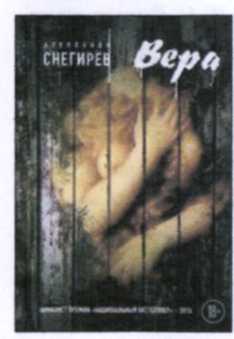 3В романе-метафоре автор поднимает актуальные вопросы: может ли вера не сломаться под натиском жестоких обстоятельств, как выживает красота в агрессивной среде и где место женщины в современном мире?Александр Снегирёв родился в 1980 году в Москве. Два года проучился в Московском Архитектурном Институте, окончил Российский Университет Дружбы Народов, является магистром политологии. В дальнейшем печатался в журналах "Знамя", "Октябрь", "Новый мир". Весной прошлого года принимал участие в 5 сезоне телевизионного проекта "Полиглот" на канале "Культура", где участники изучали немецкий язык.После получения в 2005 году премии "Дебют" за короткую прозу его произведения регулярно отмечают жюри разных премий - в частности, "Венец" (2007), "Эврика (2008)", "Национальный бестселлер" и "Русский Букер".Роман «Вера» можно прочитать на сайте Журнального зала magazines.russ.ru>Дружба Народов>Дружба Народов 2015>ВераВ шестёрку фаворитов Русского Букера 2015 также вошли:"Колыбельная"- детективная история от Владимира Данихнова. Действие книги происходит в безымянном южном городе, "Южной столице", как называет её сам автор. Город потрясло появление жестокого серийного убийцы, которого в Сети уже успели прозвать Молнией: за один месяц он похитил и убил несколько детей, и у следствия нет ни единой зацепки. Чтобы расследовать это дело в город из С.-Петербурга приезжает известный сыщик. Множество судеб, сон и явь, переплетутся в этой странной книге, полной мрачных теней и отменного черного юмора.Повесть имеется в фонде Белгородской государственной универсальной научной библиотеки. Её можно заказать по МБА. В урезанной версии роман печатайся в октябрьском номере "Нового мира" за 2014 год."Зона затопления" Романа Сенчина. чем-то повторяет сюжет повести "Прощание с Матёрой", о чем автор говорит в посвящении Валентину Распутину в начале романа.Сенчин обладает репутацией, согласно которой он может искусно поставить самые провокационные вопросы о жизни общества. Также этот автор имеет собственный ни на что не похожий стиль. Сенчин является обладателем многих премий.В новой книге под названием «Зона затопления» население древних деревенек в Сибири быстро переселяется в город, поскольку в сельской местности пройдёт строительство Богучанской атомной станции. Среди героев можно4встретить и крестьян, и тех, кто попал сюда во времена Сталина и прижился здесь. Всем им приходится пережить неверие, протест, смирение и бунт. В книге можно увидеть исчезновение старого народного мира и приход нового мира бюрократии без чувств.Книга «Зона затопления» вошла также в шорт-лист премии «Большая книга»Повесть имеется в фонде Белгородской государственной универсальной научной библиотеки. Её можно заказать по МБА. Отдельные рассказы из книги были опубликованы в журналах 2014-2015 гг.: «Дружба народов», «Наш современник», «Новый мир», «Октябрь». В центральной библиотеке имеется также роман Р. Сенчина «Елтышевы».В шестёрку финалистов попала и Алиса Ганиева с романом «Жених и невеста»Алиса Ганиева - молодой, но уже очень известный прозаик и эссеист. Её первая повесть «Салам тебе, Далгат» удостоилась премии «Дебют», а роман «Праздничная гора», рассказ «Шайтаны» и очерки из дагестанской жизни покорили читателей сочностью описаний и экзотическими подробностями.Молодые герои, почти ровесники автора, хотят жить и любить свободно. Но знаменитый вольный дух Кавказа ограничивают новомодные религиозные веяния, а быт наполнился раздражающими «западными» условностями. Чувства персонажей подвергаются самым неожиданным испытаниям....«Почему тебе уже 25, а ты еще не замужем?» - пристают к героине советчики. «Найдешь невесту к заданной дате, зал уже забронирован» -наказывают герою обеспокоенные родители. Свадьба на Кавказе - дело ответственное, самое важное. А тут еще вмешиваются гадалки, сплетницы и любопытные, фанатики и атеисты. Реальность мешается с суеверием, поэзия жизни - с прозой, а женихи - с невестами. И вся эта феерия разворачивается в лишившемся корней современном посёлке в прикаспийских солончаках.Прочитать роман можно на сайте Журнальный зал magazines.russ.ru>Октябрь>Юктябрь 2015>Жених и невестаСледующий финалист Русского Букера Юрий Покровский родился в семье переводчиков в Австрии, но в год рождения был сразу перевезён родителями в Нижний Новгород, где живёт и сегодня. Экономист по5образованию, он постоянно публиковался в местных периодических изданиях то с прозой, то с публицистикой.Действия в его романе «Среди людей» разворачиваются на исходе 70-х годов минувшего века. Ввиду особой секретности объектов, расположенных в непосредственной близости от места событий, областной центр условно назван Энском, а военный городок лишён даже условного названия.Роман состоит из 49 взаимосвязанных фрагментов, в которых отражены различия в мировосприятии 9 основных персонажей. В военном городке в противостоянии столкнутся герои разных возрастов, но кое-что всё-таки их объединяет - дружба, любовь и взаимная поддержка. "Среди людей" - это всегда актуальная история спора между людьми разных поколений, раскрытая через характеры девяти персонажей.Книгу можно прочитать онлайн бесплатно на сайте knijky.ru>Авторы>аleksandr-pokrovskiyВ шорт-лист премии Русский Букер вошёл также роман Гузель Яхииой "Зулейха открывает глаза". Подробнее о романе и его авторе будет рассказано в разделе о премии «Большая книга»Литературная премия «Национальный бестселлер»Ежегодная общероссийская литературная премия. Вручается в Петербурге за лучший роман, написанный на русском языке в течение календарного года. Девиз премии — «Проснуться знаменитым!».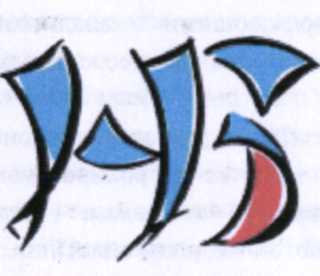 Премия была учреждена в 2001 году. Её лауреатами в разные годы становились писатели Леонид Юзефович, Виктор Пелевин, Александр Гаррос, Алексей Евдокимов, Александр Проханов, Михаил Шишкин, Дмитрий Быков, Илья Бояшов, Захар Прилепин, Андрей Геласимов.«Нацбест» - 2015 достался петербургскому писателю Сергею Носову.Его роман «Фигурные скобки» завоевал «Национальный бестселлер» ярко и практически безальтернативно.6«Фигурные скобки» - роман, который можно охарактеризовать как мистический. Сюжет закручен вокруг съезда иллюзионистов, проходящего в Петербурге.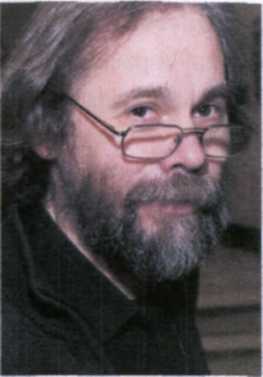 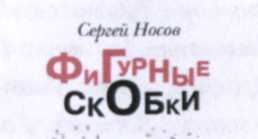 Главный герой попал сюда едва ли не случайно и помогает своей подруге расследовать таинственное самоубийство её мужа. Если отбросить сюжетные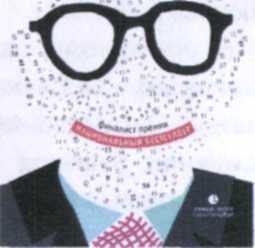 карнавальности, то получится, что книга - о любви, которая помогает справляться с обстоятельствами и размыкать сковавшие нас изнутри «фигурные скобки».Роман   «Фигурные   скобки»   публиковался   в журнале «Новый мир» №№ 1-2 за 2015 год.Литературная премия «Ясная поляна»Литературная премия «Ясная Поляна»— одна из самых крупных общероссийских ежегодных литературных премий, учрежденная в 2003 году Государственным мемориальным и природным заповедником «Музей-усадьба Л. Н. Толстого» и компанией 8ат5ип§ Е1ес1гошс5. Вручается за лучшее художественное произведение традиционной формы. До 2015 года премия присуждалась в трёх номинациях: «Современная классика», «XXI век» и «Детство. Отрочество. Юность». В этом году добавилась ещё одна позиция — «Иностранная литература», что сделало премию международной, также специальный приз «Выбор читателей».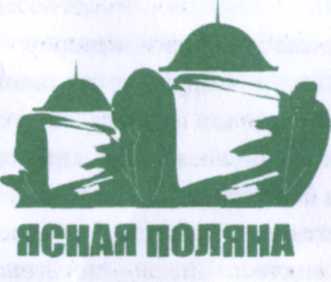 Премией отмечаются произведения современных авторов, которые несут в себе идеалы человеколюбия, милосердия и нравственности, отражают гуманистические традиции классической русской литературы и творчества Л. Н. Толстого. Основными требованиями, которые предъявляются к работам7номинантов, являются неоспоримые художественные достоинства текста, общечеловеческие моральные ценности, культурная, религиозная и расовая.Лауреатами премии становились такие прозаики, как Анатолий Ким, Виктор Лихоносов, Тимур Зульфикаров, Василий Белов, Леонид Бородин, Владимир Личутин, Фазиль Искандер, Михаил Кураев, Юрий Бондарев, Пётр Краснов, Борис Екимов, а из нового поколения — Захар Причепин^ Алексей Иванов, Василий Голованов, Антон Уткин, Андрей Дмитриев, Евгений Касимов и другие.Лауреатом национальной литературной премии «Ясная поляна» в номинации «XXI век» стала Гузель Яхина с романом «Зулейха открывает глаза». Писательница стала также обладательницей специального приза компании 5ат$ип§ «Выбор читателей» - поездки в Южную Корею на двоих, который был впервые введён в этом году"Роман "Зулейха открывает глаза" - великолепный дебют. Он обладает главным качеством настоящей литературы - попадает прямо в сердце. Рассказ о судьбе главной героини, татарской крестьянки времен раскулачивания, дышит такой подлинностью, достоверностью и обаянием, которые не так уж часто встречаются в последние десятилетия в огромном потоке современной прозы ". Людмила УлицкаяАндрей Битов стал лауреатом в номинации «Современная классика» за книгу «Уроки Армении». Книга знакомит с удивительным миром Армении, с её богатой культурой и людьми.Более сорока лет назад Андрей Битов написал свое произведение — «Уроки Армении». Опубликованные в 1969 году в «Дружбе народов», вышедшие впоследствии многими изданиями на разных языках, «Уроки Армении» стали «культовой», как теперь говорят, книгой для многих народов. Для армян прежде всего потому, что факт геноцида был предан огласке.Битов первый из русских писателей Советского Союза не побоялся произнести слово геноцид и осудить его. И ему вняли... Битов - почётный гражданин Армении и почётный доктор ЕГУ.Валерий Былинский, один из самых интересных для нас современных авторов: тонкий психолог, точный стилист, великолепный мастер рассказа, стал лауреатом в номинации «Детство. Отрочество. Юность» за книгу «Риф: повесть и рассказы из серии «Современная новелла».Книга эта, состоящая из цикла рассказов и повести "Июльское утро", писалась долго, в течение уже двух десятков лет. Книга ждала своего8появления, "выстаивалась" как настоящее вино, и, кажется, наконец-то созрела.География в книге Былинского непривычно широка: не считая вымышленного города и сказочного снежного дома, здесь представлены и Куба, и только что распавшаяся воюющая Югославия, и бастующая Болгария, и Турция, и Украина, и гостиница «Беларусь» в Бресте, а также Питер, Москва и маленький город на берегу Тихого океана. И каждое из этих мест действия ощущается тревожащим и по-особому прекрасным.Потребность перемещаться с места на место, из страны в страну у героев Былинского в крови. Для них это даже не сформулированный признак свободы, а естественное состояние: как для рыбы - плыть, а для птицы -лететь.Книга по-настоящему хороша. Это такое неспешное, вдумчивое, можно сказать "диванное" чтение. Чтение для удовольствия, для ума и души. И чем чаще ее станешь перечитывать, тем она покажется лучшеВ 2015 году была впервые вручена премия в номинации «Иностранная литература», призванная выбрать самую значимую зарубежную книгу XXI века и отметить её перевод на русский язык. Победителем стала Рут Озеки за книгу «Моя рыба будет жить» и переводчик книги лауреата Екатерина Ильина.Рут Озеки - американка японского происхождения, специалист по классической японской литературе, флористка, увлеченная театром и кинематографом. В 2010 году она была удостоена сана буддийского священника. Озеки ведёт активную общественную деятельность в университетских кампусах и живёт между Бруклином и Кортес-Айлендом в Британской Колумбии, где она пишет, вяжет носки и выращивает уток вместе со своим мужем Оливером.«Моя рыба будет жить» - это роман, полный тонкой иронии, глубокого понимания отношений между автором, читателем и персонажами, реальностью и фантазией, квантовой физикой, историей и мифом. Это увлекательная, зачаровывающая история о человечности и поисках дома.Книгу можно прочитать в Электронной библиотеке  http://bookz.ruhttp://iknigi.net/avtor-rut-ozeki/88018-moya-ryba-budet-zhit-rut-ozeki/read/page-1.html9Литературная премия Александра СолженицынаПремия учреждена Фондом Александра Солженицына в 1998 г. для награждения писателей, живущих в России и пишущих на русском языке, за произведения, созданные и опубликованные в послереволюционный период.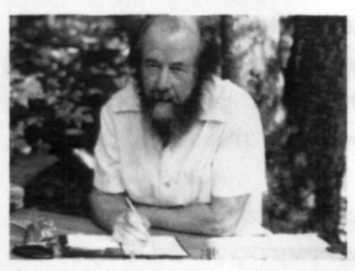 Премией награждаются писатели, чьё творчество обладает высокими художественными достоинствами, способствует самопознанию России, вносит значительный вклад в сохранение и бережное развитие традиций отечественной литературы. Премия присуждается ежегодно за произведения, написанные в одном из основных родов словесности: проза, поэзия, драматургия, литературная критика и литературоведение. Победителями литературной премии Александра Солженицына в разное время становились: Валентин Распутин, Константин Воробьёв, Евгений Носов, Борис Екимов, Виктор Астафьев и др.Литературная премия Александра Солженицына присуждена в 2015 году театральному режиссеру, художественному руководителю Театра «Студия театрального искусства» Сергею Женовачу. Премия присуждена «За преданное служение русскому театру и вдохновенный перевод на язык сцены сокровищ мировой литературной классики; за воспитание зрителей в духе требовательной любви к Театру и Книге».Сергей Женовач закончил режиссерский факультет ГИТИСа (ныне — РАТИ), ученик Петра Фоменко. Работал с артистами театра «Мастерская П.Н. Фоменко», в Театре на Малой Бронной, в МХТ им. А.П. Чехова, в Малом театре. Материалом для своих постановок режиссер выбирает произведения русской и мировой классики. Неоднократно его спектакли удостаивались национальной театральной премии «Золотая Маска», а также премии «Гвоздь сезона», «Хрустальная Турандот», 1-й премии Союза театральных деятелей России «Итоги сезона». В 2006 году режиссер Женовач удостоен звания заслуженного деятеля искусств РФ. В 2014 году награжден премией правительства РФ в области культуры.10Литературная премия «Большая книга»Национальная литературная премия "Большая книга" учреждена в 2005 году Национальная литературная премия за произведения, написанные на русском языке, и авторские переводы произведений, первоначально написанных на других языках. Цель награды -поиск и поощрение авторов литературных произведений, способных внести существенный вклад в художественную культуру России, повышение социальной значимости современной русской литературы, привлечение к ней читательского и общественного внимания.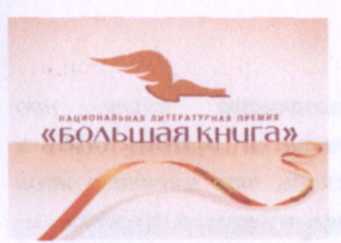 Лауреатами премии в разные годы были: Дмитрий Быков (биография «Борис Пастернак»). Людмила Улицкая за роман «Даниэль Штайн, переводчик». Владимир Маканин за роман «Асан». Леонид Юзефович за роман «Журавли и карлики» Павлу Басинскому за исследование «Лев Толстой. Бегство из рая». Михаил Шишкин за роман «Письмовник». Даниил Гранин за роман «Мой лейтенант...». Евгений Водолазкин за роман «Лавр». Захар Прилепин за роман «Обитель»В этом году на "Большую книгу" было номинировано девять книг. Это сборник рассказов "Девять девяностых" Анны Матвеевой, "Осень в Задонье" Бориса Екимова, "Мысленный волк" Алексея Варламова, биография «Андрей Вознесенский» Игоря Вирабова, роман «Свечка» Валерия Золотухи, «Любовь к трём Цукербринам» Виктора Пелевина, трилогия романов «Русская канарейка» Дины Рубиной, «Зона затопления» Романа Сенчина и «Зулейха открывает глаза» Гузель Яхтой.Первую премию 2015 года отдали роману Гузель Яхиной "Зулейха открывает глаза".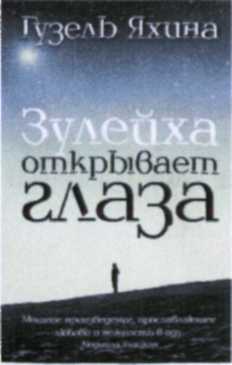 Роман «Зулейха открывает глаза» начинается зимой 1930 года в глухой татарской деревне. Крестьянку Зулейху вместе с сотнями других переселенцев отправляют в вагоне-теплушке по извечному каторжному маршруту в Сибирь.Дремучие крестьяне и ленинградские интеллигенты, деклассированный элемент и уголовники, мусульмане и христиане, язычники и атеисты, русские, татары, немцы,11чуваши — все встретятся на берегах Ангары, ежедневно отстаивая у тайги и безжалостного государства свое право на жизнь.«Яхина написала невероятно захватывающую книгу про тридцатилетнюю татарку, которую судьба вырвала из мирного дома и перенесла в ГУЛАГ - причём трудно даже сообразить, что именно в этой конструкции больший ад, "мирный дом" со зверем-мужем и чудовищем-свекровью или сталинский лагерь с голодом, холодом и любимым человеком, который бродит рядом с Зулейхой и всё не решается признаться себе в своих чувствах к ней. ... Яхина, вольно ши невольно ориентируясь на литературу, которую принято считать низменной и/или маргинальной, умудряется вылепить настоящий, смертельно крутой, очень точный в деталях и характерах роман, которого читатель, в общем-то, и ждёт». (Колумнист, специальный корреспондент отдела культуры и светской хроники Денис Корсаков)Яхина Гузель Шамилевна родилась в 1977 г. в Казани, окончила Казанский государственный педагогический институт, факультет иностранных языков, работала в сфере рекламы. В настоящее время — студентка Московской школы кино. Публиковалась в журналах «Нева», «Сибирские огни», «Октябрь».Роман "Зулейха открывает глаза" имеется в фонде центральной библиотекиВторую премию дали  Валерию Залотухе за  роман  "Свечка".Залотуха известен прежде всего как постоянный сценарист Владимира Хотиненко - он написал сценарии к "Макарову", "Мусульманину" и "72 метрам". Над "Свечкой" он работал больше двенадцати лет, и роман получился огромным, больше полутора тысяч страниц. Эта книга о времени, о судьбе, о человеческой душе.Третью премию получил Роман Сенчин за роман "Зона затопления" - современное переосмысление "Прощания с Матёрой" Валентина Распутина: там тоже речь о людях, чьи земли и дома буквально затапливают.12Содержание:Нобелевская премия по литературе......................с.1Литературная премия «Русский Букер»...............с.3Литературная премия «Национальный бестселлер» ..с.6Литературная премия Ясная поляна»...................с.7Литературная премия Александра Солженицына.......с.10Литературная премия «Большая книга»..............с.11